Temat: Funkcje trygonometryczne – powtórzenie przed maturą. Cele edukacyjne:Powtórzenie wiadomości z trygonometrii.Materiały: 
1. https://pistacja.tv/film/mat00726-funkcje-trygonometryczne-kata-ostrego?playlist=849 2.https://pistacja.tv/wideolekcje/matematyka/szkola-ponadpodstawowa/trygonometria/plmat127-trygonometria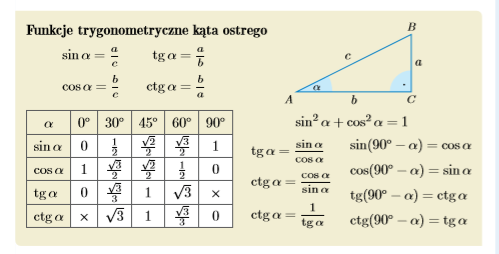 